April 2019Dear ApplicantThank you for your interest in the post of Teacher of Maths, which offers the successful candidate the opportunity to work at Harrogate High School.To assist with your application and give further background information on the post we have enclosed details of the job description. We look forward to receiving your completed application form, which must be accompanied by a supporting letter of no more than one side of A4.  Please send the completed application form and letter to Judi Sinclair, Senior Administrator (HR) as soon as possible, to arrive no later than noon, Friday 26 April 2019. Once again, thank you for your interest in the post; we look forward to hearing from you. Yours sincerely 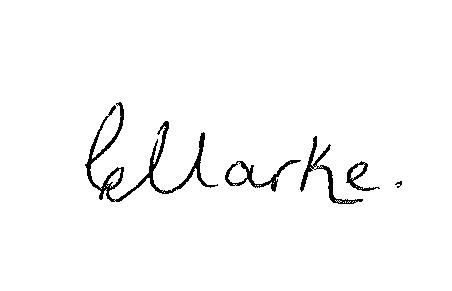 Charlotte ClarkeActing Head of AcademyHarrogate High School